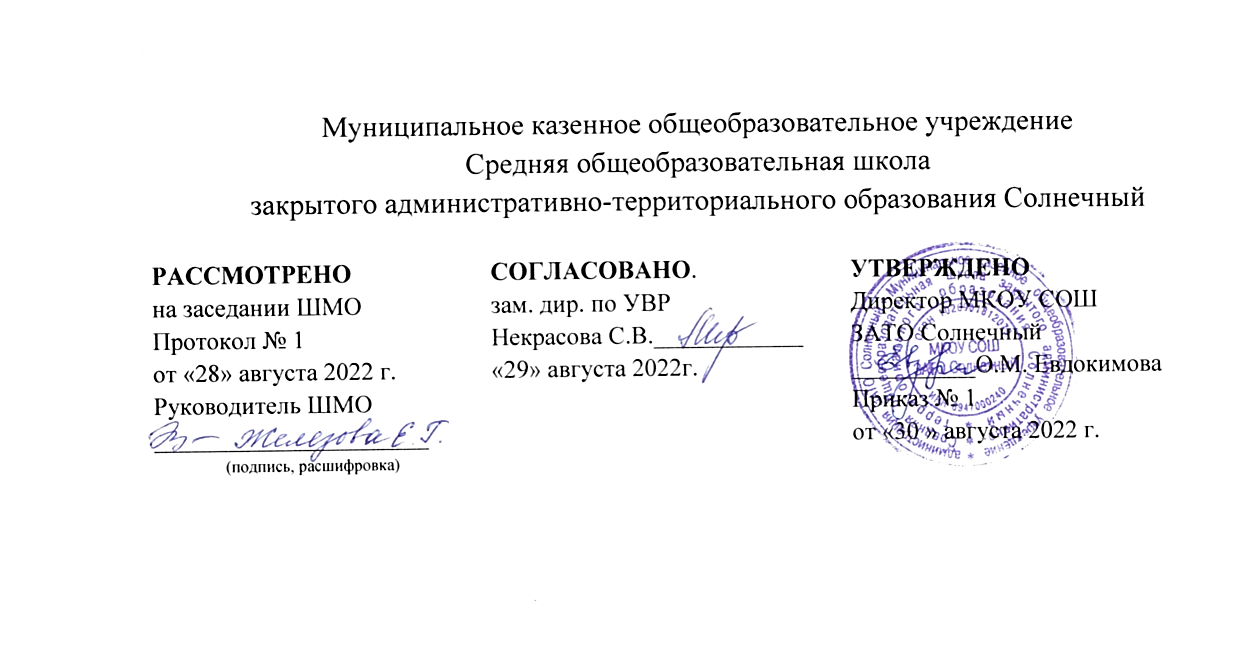 Рабочая программа по учебному предметуБиологияна 2022-2023 учебный годПрограмма разработана на основе рабочих программ по биологии 10-11 классы УМК В .В.Пасечника  М. Просвещение.2019 г.базовый уровень для 10-11 классов.2 годаКоличество часов  по программе 68(10)                                                         66 (11)Количество часов неделю 2Составитель: Железова Е.Г.Учитель химии.Первая квалификационная категорияп. Солнечный Тверской области2022г.Планируемые результаты освоения курса.Метапредметными результатами освоения выпускниками старшей школы базового курса биологии являются: 1) овладение составляющими исследовательской и проектной деятельности, включая умения видеть проблему, ставить вопросы, выдвигать гипотезы, давать определения понятиям, классифицировать, наблюдать, проводить эксперименты, делать выводы и заключения, структурировать материал, объяснять, доказывать, защищать свои идеи; 2) умение работать с разными источниками биологической информации: находить биологическую информацию в различных источниках (учебнике, научно-популярной литературе, биологических словарях и справочниках), анализировать и оценивать информацию, преобразовывать информацию из одной формы в другую; 3) способность выбирать целевые и смысловые установки в своих действиях и поступках по отношению к живой природе, своему здоровью и здоровью окружающих; 4) умение адекватно использовать речевые средства для дискуссии и аргументации своей позиции, сравнивать разные точки зрения, аргументировать свою точку зрения, отстаивать свою позицию. Предметными результатами освоения выпускниками старшей школы курса биологии базового уровня являются: В познавательной (интеллектуальной) сфере: 1) характеристика содержания биологических теорий (клеточная, эволюционная теория Дарвина); учения Вернадского о биосфере; законов Менделя, закономерностей изменчивости; вклада выдающихся учёных в развитие биологической науки; 2) выделение существенных признаков биологических объектов (клеток: растительных и животных, доядерных и ядерных, половых и соматических; организмов: одноклеточных и многоклеточных; видов, экосистем, биосферы) и процессов (обмен веществ, размножение, деление клетки, оплодотворение, действие искусственного и естественного отбора, формирование приспособленности, образование видов, круговорот веществ и превращения энергии в экосистемах и биосфере); 3) объяснение роли биологии в формировании научного мировоззрения; вклада биологических теорий в формирование современной естественнонаучной картины мира; отрицательного влияния алкоголя, никотина, наркотических веществ на развитие человека; влияния мутагенов на организм человека, экологических факторов на организмы; причин эволюции, изменяемости видов, нарушений развития организмов, наследственных заболеваний, мутаций, устойчивости и смены экосистем; 4) приведение доказательств (аргументация) единства живой и неживой природы, родства живых организмов; взаимосвязей организмов и окружающей среды; необходимости сохранения многообразия видов; 5) умение пользоваться биологической терминологией и символикой; 6) решение элементарных биологических задач; составление элементарных схем скрещивания и схем переноса веществ и энергии в экосистемах (цепи питания); 7) описание особей видов по морфологическому критерию; 8) выявление изменчивости, приспособлений организмов к среде обитания, источников мутагенов в окружающей среде (косвенно), антропогенных изменений в экосистемах своей местности; изменений в экосистемах на биологических моделях; 9) сравнение биологических объектов (химический состав тел живой и неживой природы, зародыш человека и других млекопитающих, природные экосистемы и агроэкосистемы своей местности), процессов (естественный и искусственный отбор, половое и бесполое размножение) и формулировка выводов на основе сравнения. Личностными результатами:1)оценка происхождения человека и возникновения жизни, глобальных экологических проблем и путей их решения, последствий собственной деятельности в окружающей среде; биологической информации, получаемой из разных источников; 2) оценка этических аспектов некоторых исследований в области биотехнологии (клонирование, искусственное оплодотворение, направленное изменение генома). 8 В сфере трудовой деятельности: овладение умениями и навыками постановки биологических экспериментов и объяснения их результатов. В сфере физической деятельности: обоснование и соблюдение мер профилактики вирусных заболеваний, вредных привычек (курение, употребление алкоголя, наркомания); правил поведения в окружающей среде.                               СОДЕРЖАНИЕ КУРСА БИОЛОГИИ Биология как комплекс наук о живой природе Биология как комплексная наука, методы научного познания, используемые в биологии. Современные направления в биологии. Роль биологии в формировании современной научной картины мира, практическое значение биологических знаний. Биологические системы как предмет изучения биологии. Структурные и функциональные основы жизни Молекулярные основы жизни. Неорганические вещества, их значение. Органические вещества (углеводы, липиды, белки, нуклеиновые кислоты, АТФ) и их значение. Биополимеры. Другие органические вещества клетки. Нанотехнологии в биологии. Цитология, методы цитологии. Роль клеточной теории в становлении современной естественно-научной картины мира. Клетки прокариот и эукариот. Основные части и органоиды клетки, их функции. Вирусы — неклеточная форма жизни, меры профилактики вирусных заболеваний. Жизнедеятельность клетки. Пластический обмен. Фотосинтез, хемосинтез. Биосинтез белка. Энергетический обмен. Хранение, передача и реализация наследственной информации в клетке. Генетический код. Ген, геном. Геномика. Влияние наркогенных веществ на процессы в клетке. Клеточный цикл: интерфаза и деление. Митоз и мейоз, их значение. Соматические и половые клетки. Организм Организм — единое целое. Жизнедеятельность организма. Регуляция функций организма, гомеостаз. Размножение организмов (бесполое и половое). Способы размножения у растений и животных. Индивидуальное развитие организма (онтогенез). Причины нарушений развития. Репродуктивное здоровье человека; последствия влияния алкоголя, никотина, наркотических веществ на эмбриональное развитие человека. Жизненные циклы разных групп организмов. Генетика, методы генетики. Генетическая терминология и символика. Законы наследственности Г. Менделя. Хромосомная теория наследственности. Определение пола. Сцепленное с полом наследование. Генетика человека. Наследственные заболевания человека и их предупреждение. Этические аспекты в области медицинской генетики. Генотип и среда. Ненаследственная изменчивость. Наследственная изменчивость. Мутации. Мутагены, их влияние на здоровье человека. Доместикация и селекция. Методы селекции. Биотехнология, её направления и перспективы развития. Биобезопасность. Теория эволюции Развитие эволюционных идей, эволюционная теория Ч. Дарвина. Синтетическая теория эволюции. Свидетельства эволюции живой природы. Микроэволюция и макроэволюция. Вид, его критерии. Популяция — элементарная единица эволюции. Движущие силы эволюции, их влияние на генофонд популяции. Направления эволюции. Многообразие организмов как результат эволюции. Принципы классификации, систематика. Развитие жизни на Земле Гипотезы происхождения жизни на Земле. Основные этапы эволюции органического мира на Земле. Современные представления о происхождении человека. Эволюция человека (антропогенез). Движущие силы антропогенеза. Расы человека, их происхождение и единство. Организмы и окружающая среда Приспособления организмов к действию экологических факторов. Биогеоценоз. Экосистема. Разнообразие экосистем. Взаимоотношения популяций разных видов в экосистеме. Круговорот веществ и поток энергии в экосистеме. Устойчивость и динамика экосистем. Последствия влияния деятельности человека на экосистемы. Сохранение биоразнообразия как основа устойчивости экосистемы. Структура биосферы. Закономерности существования биосферы. Круговороты веществ в биосфере. Глобальные антропогенные изменения в биосфере. Проблемы устойчивого развития. Перспективы развития биологических наук. 10 Примерный перечень лабораторных и практических работ 1. Использование различных методов при изучении биологических объектов. 2. Техника микроскопирования. 3. Изучение клеток растений и животных под микроскопом на готовых микропрепаратах и их описание. 4. Приготовление, рассматривание и описание микропрепаратов клеток растений. 5. Сравнение строения клеток растений, животных, грибов и бактерий. 6. Изучение движения цитоплазмы. 7. Изучение плазмолиза и деплазмолиза в клетках кожицы лука. 8. Изучение ферментативного расщепления пероксида водорода в растительных и животных клетках. 9. Обнаружение белков, углеводов, липидов с помощью качественных реакций. 10. Выделение ДНК. 11. Изучение каталитической активности ферментов (на примере амилазы или каталазы). 12. Наблюдение митоза в клетках кончика корешка лука на готовых микропрепаратах. 13. Изучение хромосом на готовых микропрепаратах. 14. Изучение стадий мейоза на готовых микропрепаратах. 15. Изучение строения половых клеток на готовых микропрепаратах. 16. Решение элементарных задач по молекулярной биологии. 17. Выявление признаков сходства зародышей человека и других позвоночных животных как доказательство их родства. 18. Составление элементарных схем скрещивания. 19. Решение генетических задач. 20. Изучение результатов моногибридного и дигибридного скрещивания у дрозофилы. 21. Составление и анализ родословных человека. 22. Изучение изменчивости, построение вариационного ряда и вариационной кривой. 23. Описание фенотипа. 24. Сравнение видов по морфологическому критерию. 25. Описание приспособленности организма и её относительного характера. 26. Выявление приспособлений организмов к влиянию различных экологических факторов. 11 27. Сравнение анатомического строения растений разных мест обитания. 28. Методы измерения факторов среды обитания. 29. Изучение экологических адаптаций человека. 30. Составление пищевых цепей. 31. Изучение и описание экосистем своей местности. 32. Моделирование структур и процессов, происходящих в экосистемах. 33. Оценка антропогенных изменений в природе.         Календарно-тематическое планирование.10 класс. 11 класс.Поурочное планирование. 10 класс.                                     Поурочное планирование 11 класс.№ п/пНазвание раздела, темыКоличество часов по рабочей программеФормы деятельности (проектная, исследовательская деятельность, контрольная работа, лабораторная работа, практическая работаОсновные виды учебной деятельности1Введение8Лабораторная работа № 1 «Использование  различных методов  при изучении биологических объектов ( на примере растений)» Лабораторная работа № 2 «Механизмы регуляции»Входной контрольОпределение основополагающих понятий: научное мировоззрение, научная картина мира. Практическое значение биологических знаний,  профессий. Использование  ИКТ для  создания презентаций. Овладение методами научного познания используемых при биологических исследованиях, лабораторных работах.2Молекулярный уровень 22Лабораторная работа №3 «Обнаружение липидов с помощью качественной реакции». Лабораторная работа № 4 «Обнаружение углеводов с помощью качественной реакции».Лабораторная работа № 5 «Обнаружение белков с помощью качественной реакции».Лабораторная работа №6 «Каталитическая активность ферментов (на примере амилазы)»Обобщающий урок № 1Обобщающий урок № 2Овладение методов научного познания, используемых при биологических исследованиях. Определение основополагающих понятий:  углеводы, сахароза, моносахариды, ферменты, катализаторы  и т.д. Развивать умения самостоятельного поиска знаний и навыков работы с учебной литературой; вычленять уровни организации жизни в окружающей живой природеОпределение основополагающих понятий: вакцина, вирусы.Самостоятельный контроль и коррекция учебной деятельности с использованием всех возможных ресурсов.3Клеточный уровень38Лабораторная работа №7 «Техника микроскопирования», Лабораторная работа №8 «Сравнение клеток растений, животных, бактерий и грибов под микроскопом, используя готовые микропрепараты и их описание» ПРОМЕЖУТОЧНАЯ АТТЕСТАЦИЯЛабораторная работа № 9 «Наблюдение плазмолиза и деплазмолиза в клетках кожицы лука»Лабораторная работа № 10 «Приготовление и рассматривание клеток растений»Лабораторная работа № 11  «Движение цитоплазмы в клетках элодеи»Обобщающий урок № 3.Обобщающий урок № 4, 5 Определение основополагающих понятий: цитология, клеточная теория. Самостоятельная информационно – познавательная деятельность с различными источниками информации об основных этапах информации и ее методах.  Учить сравнивать, развивать внимание, наблюдательность, составлять таблицу; раскрывать основные положения клеточной теории  Учить работать с микропрепаратами; выявлять взаимосвязь строения и функций органоидов клетки Развивать наблюдательность, внимательность, правила личной гигиеныСамостоятельный контроль и коррекция учебной деятельности с использованием всех возможных ресурсов.Итого:34 часов№ п/пНазвание  раздела, темыКоличество часов по рабочей программеФормы деятельности (проектная, исследовательская деятельность, контрольная работа, лабораторная работа, практическая работаОсновные виды учебной деятельности1Организменный уровень25Практическая работа № 1 «Решение генетических задач по моногибридному скрещиванию»Практическая работа № 2 «Решение генетических задач по дигибридному скрещиванию»Обобщающий урок № 1Определение основополагающих понятий: оплодотворение, зигота, гаметы, онтогенез, генотип, фенотип и др.Уметь обобщать и систематизировать полученные и имеющиеся знания, составлять таблицы; умения делать вывод о материальном единстве живой природы, работать с генетической символикой.Самостоятельный контроль и коррекция учебной деятельности с использованием всех возможных ресурсов.2Популяционно-видовой уровень 11Лабораторная работа № 1 «Изучение морфологического  критерия вида» Обобщающий урок № 2Определение основополагающих понятий: систематика, идиоадаптация, дегенерация, ароморфоз и др.Самостоятельная информационно – познавательная деятельность с различными источниками информации об основных этапах информации и ее методах.  3Экосистемный уровень14ПРОМЕЖУТОЧНАЯ АТТЕСТАЦИЯЛабораторная работа № 2 «Сравнение строения растений разных мест обитания»Практическая работа № 3 «Решение экологических задач» Лабораторная работа №3 «Моделирование структур и процессов, происходящих в экосистемах» Обобщающий урок № 3Определение основополагающих понятий: среда обитания, экосистема, экологическая пирамида и др.Биоценоз, биогеоценоз.Информационно – познавательная деятельность с различными источниками информации об основных этапах информации4Биосферный уровень16Обобщающий урок №  4Обобщающий урок – конференция  № 5Определение основополагающих понятий: Биосфера, косное, биокосное вещество. Самостоятельная информационно – познавательная деятельность с различными источниками информации об основных этапах информации и ее методах. Обобщить, систематизировать знания о важнейших биологических закономерностях, проявляющихся на молекулярно-генетическом, клеточном и организменном уровняхИтого:66 часов№Тема урока. Раздел.Тип урокаРаздел № 1.Введение (8 часов)Раздел № 1.Введение (8 часов)1Биология в системе наук2Профессии, связанные с биологией.3Объект изучения биологии4Методы научного познания в биологии. 5Лабораторная работа № 1 «Использование  различных методов  при изучении биологических объектов ( на примере растений)»6Биологические системы и их свойства. 7Лабораторная работа № 2 «Механизмы регуляции»8Обобщающий урок 1. Входной контрольРаздел № 2. Молекулярный уровень (22 часа)Раздел № 2. Молекулярный уровень (22 часа)9Молекулярный уровень: общая характеристика.10Неорганические вещества: вода и минеральные соли.11Органические вещества.12Липиды, их строение и функции. 13Липиды, их строение и функции. Лабораторная работа № 3 «Обнаружение липидов с помощью качественной реакции».14Углеводы, их строение и функции.  15Углеводы, их строение и функции.  Лабораторная работа № 4 «Обнаружение углеводов с помощью качественной реакции»16Белки, их строение и функции17Строение структуры белков.  Лабораторная работа № 5 «Обнаружение белков с помощью качественной реакции».18Белки, функции белков19Ферменты – биологические катализаторы. Лабораторная работа №6 «Каталитическая активность ферментов (на примере амилазы)»20Решение заданий ЕГЭ на определение функций и строения органических и минеральных веществ.21Обобщающий урок.22Нуклеиновые кислоты: ДНК и РНК23Строение ДНК. История открытия.24АТФ и другие нуклеотиды25Витамины водорастворимые.26Витамины жирорастворимые.27Вирусы – неклеточная форма жизни.28Вирусы. Жизненный цикл. 29Профилактика вирусных заболеваний. Вакцины.30Обобщающий урок 3.Раздел № 3. Клеточный уровень (38 часов)Раздел № 3. Клеточный уровень (38 часов)31Клеточный уровень: общая характеристика. Клеточная теория. 32Лабораторная работа №7 «Техника микроскопирования».  Лабораторная работа №8 «Сравнение клеток растений, животных, бактерий и грибов под микроскопом, используя готовые микропрепараты и их описание» 33Строение клетки. Клеточная мембрана. Цитоплазма. Клеточный центр. Цитоскелет. 34Функции мембраны.35 Лабораторная работа № 9 «Наблюдение плазмолиза и деплазмолиза в клетках кожицы лука»36Рибосомы. Ядро. Эндоплазматическая сеть 37Вакуоли. Комплекс Гольджи. Лизосомы.38Лабораторная работа № 10 «Приготовление и рассматривание клеток растений».39Митохондрии. 40Пластиды. Органы движения. Клеточные включения. Лабораторная работа № 11   «Движение цитоплазмы в клетках элодеи»41Особенности строения клеток прокариот.42Сравнение клеток эукариот и прокариот.43 «Сравнение клеток  растений, животных, бактерий и грибов под микроскопом, используя готовые микропрепараты и их44Обобщающий урок 4.45Обмен веществ и энергии в клетке46Энергетический обмен в клетке.47Энергетический обмен в клетке. Окислительное фосфорилирование.48Типы клеточного питания. 49Фотосинтез. Световая фаза. 50Фотосинтез. Темновая фаза. 51Хемосинтез.52Пластический обмен в клетке: биосинтез белков.53Решение задач из ЕГЭ на синтез белка.54Решение задач из ЕГЭ на синтез белка.55Регуляция транскрипции и трансляции в клетках и организме.56Деление клетки.  Митоз57«Стадии митоза под микроскопом.» Лабораторная работа.58Деление клетки. Мейоз. Половые клетки.59Гаметогенез.60Решение задач по митозу и мейозу.61Решение задач по митозу и мейозу.62Решение задание ЕГЭ по темам 10 класса.63Повторение изученного в 10 классе.64Итоговое тестирование.65Экскурсия. «Клеточный уровень организации в природе»66Камеральный этап обработки материалов экскурсии.67Обобщающий урок 5.68Решение заданий ЕГЭ.№Раздел. Тема урока.Д.з.                                         Раздел 1.Организменный уровень (25 часов)                                         Раздел 1.Организменный уровень (25 часов)                                         Раздел 1.Организменный уровень (25 часов)1Организменный уровень: общая характеристика.П. 12Размножение организмов. Вегетативное размножение.П.13Размножение спорами.4Развитие половых клеток.25Двойное оплодотворение у растений.26Индивидуальное развитие организмов.37Эмбриональное развитие.8Решение заданий ЕГЭ.9Закономерности развития признаков.Генетика как наука.410Моногибридное скрещивание.411Решение задач на моногибридное скрещивание.412Неполное доминирование.513Анализирующее скрещивание.514Решение генетических задач.15Дигибридное скрещивание.616Решение задач на дигибридное скрещивание.617Хромосомная теория. Генетика пола618Наследование, сцепленное с полом.19Решение генетических задач.720Закономерности изменчивости.821Виды мутаций.822Урок- обобщение по генетике.23Основные методы селекции.924Биотехнологиисеминар25Обобщение по теме «Организменный уровень жизни».                        РАЗДЕЛ 2 «Популяционно-видовой уровень» (11 часов)                        РАЗДЕЛ 2 «Популяционно-видовой уровень» (11 часов)                        РАЗДЕЛ 2 «Популяционно-видовой уровень» (11 часов)26Популяционно-видовой уровень: общая характеристика.1027Лабораторная работа № 1 «Изучение морфологического  критерия вида». «Приспособления организмов».28Развитие эволюционных идей. Синтетическая теория.1129Движущие силы эволюции, их влияние на генофонд.1230Естественный отбор.1331Горизонтальный перенос генов.32Микроэволюция. Макроэволюция.1433Лабораторная работа № 2 «Сравнение строения растений разных мест обитания»1434Направления эволюции.1535Принципы классификации. Систематика.1636Обобщающий урок по разделу «Популяционный уровень»                                        РАЗДЕЛ 3 « Экосистемный уровень» (14часов)                                        РАЗДЕЛ 3 « Экосистемный уровень» (14часов)                                        РАЗДЕЛ 3 « Экосистемный уровень» (14часов)37Экосистемный уровень: общая характеристика.1738Лабораторная работа №3 «Методы изменения факторов среды обитания»39Экологическик сообщества.1840Подготовка к учебному проекту « Оценка антропогенных изменений в природе»41Виды взаимоотношений организмов в экосистеме.1942Лабораторная работа № 4 « Изучение экологической ниши у разных видов растений»43Видовая и пространственная структуры экосистемы»2044Лабораторная работа № 5 « Описание экосистем своей местности»45Пищевые связи в экосистеме.2146Решение задач по теме «Пищевые связи»47Круговорот веществ и превращение энергии в экосистеме.2248Экологическая сукцессия.2349Лабораторная работа № 6 «Моделирование структур и процессов, происходящих в экосистеме»50Обобщение по теме « Экосистемный уровень»                 РАЗДЕЛ 4 «Биосферный уровень» (16 часов)                 РАЗДЕЛ 4 «Биосферный уровень» (16 часов)                 РАЗДЕЛ 4 «Биосферный уровень» (16 часов)51Биосферный уровень: общая характеристика.2452Круговорот веществ в природе.2553Эволюция биосферы.2654Происхождение жизни на Земле.2755Гипотезы происхождения жизни.56Основные этапы эволюции органического мира.Протерозой2857Основные этапы эволюции органического мира. Мезозой.58Основные этапы эволюции органического мира.Кайнозой.59Эволюция человека.2960Расы.61Роль человека в биосфере.3062Принципы устойчивого развития Земли. 63Устойчивое развитие Земли. Направления ООН.семинар64Подготовка к защите проекта.65Защита проекта « Оценка антропогенных изменений в природе»66Обобщение по теме «Биосферный уровень»